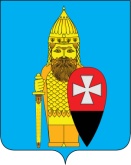 АДМИНИСТРАЦИЯПОСЕЛЕНИЯ ВОРОНОВСКОЕ В ГОРОДЕ МОСКВЕПОСТАНОВЛЕНИЕ12.02.2018 года № 6Об утверждении положения о комиссии по предупреждению и ликвидации чрезвычайных ситуаций и обеспечению пожарной безопасности на территории поселения Вороновское   В соответствии с Федеральным законом от 21 декабря 1994 года № 68-ФЗ « О защите населения и территорий от чрезвычайных ситуаций природного и техногенного характера», Законом города Москвы от 06 октября 2002 года № 56 «Об организации местного самоуправления в городе Москве», Уставом поселения Вороновское, в целях координации действия предприятий, учреждений и организаций по защите жизни и здоровья населения, материальных и культурных ценностей от непредвиденных природных и техногенных явлений на территории поселения Вороновское, администрация поселения Вороновское постановляет;   1. Утвердить положение о Комиссии по предупреждению и ликвидации чрезвычайных ситуаций и обеспечению пожарной безопасности на территории поселения Вороновское (приложение).   2. Опубликовать настоящее постановление в бюллетене «Московский муниципальный вестник» и разместить на официальном сайте администрации поселения Вороновское в информационно - телекоммуникационной сети «Интернет».   3. Контроль за исполнением настоящего постановления возложить на заместителя главы  администрации поселения Вороновское Тавлеева А.В.Глава администрациипоселенияВороновское                                                                       Е.П.Иванов                                                                                                                                                           Приложение                                                                                                                               к постановлению                           администрации  поселения Вороновское                                                                                               от 12 февраля 2018 года № 6ПОЛОЖЕНИЕо комиссии по предупреждению и ликвидации чрезвычайных ситуаций и обеспечения пожарной безопасности на территории поселения ВороновскоеОбщие положения   1.1 Комиссия по предупреждению и ликвидации чрезвычайных ситуаций и обеспечению пожарной безопасности на территории поселения Вороновское (далее – комиссия) является координационным органом, образованным для обеспечения согласованности действий органов исполнительной власти и организаций, расположенных на территории поселения Вороновское в целях реализации единой государственной политики в области предупреждения и ликвидации чрезвычайных ситуаций (далее – ЧС) природного и техногенного характера и обеспечения пожарной безопасности.   1.2 Комиссия в своей деятельности руководствуется Конституцией Российской Федерации, федеральными конституционными законами и иными правовыми актами, нормативными правовыми актами города Москвы и настоящим положением.   1.3 Комиссия организует свою работу в тесном взаимодействии с руководителями предприятий и учреждений, расположенными на территории поселения Вороновское.   1.4 Решения комиссии по вопросам, входящим в её компенсацию, обязательны для исполнения всеми организациями и учреждениями, расположенными на территории поселения Вороновское независимо от формы собственности и ведомственной принадлежности.Основные задачи комиссии Основными задачами комиссии является:   2.1. участие в реализации единой государственной политики в области предупреждения и ликвидации ЧС и обеспечения пожарной безопасности на территории поселения Вороновское;   2.2 участие в разработке проектов и реализации программ по проблемам предупреждения и ликвидации ЧС и пожарной безопасности в интересах защиты населения и территории поселения Вороновское;   2.3. организация постоянного контроля и наблюдения за состоянием окружающей природной среды и потенциально опасных объектов, прогнозирование возможности возникновения ЧС и оценка ущерба от их последствий;   2.4. организация формирования системы экономических и правовых мер, направленных на предупреждение ЧС и обеспечение техногенной, экологической и пожарной безопасности на территории поселения Вороновское;   2.5. организация взаимодействия с Комиссией префектуры Троицкого и Новомосковского административных округов, по вопросам предупреждения и ликвидации ЧС;   2.6. планирование и организация эвакуации населения, размещение эвакуируемого населения и возвращение его после ликвидации ЧС в места постоянного проживания;   2.7. организация сбора и обмена информацией в области защиты населения и территории поселения от ЧС;   2.8. организация расследования причин аварий и пожаров, приводящих к возникновению ЧС и определения нанесенного материального ущерба;   2.9. организация контроля за выполнением решений принятых комиссией по ЧС поселения Вороновское, а также требований руководящих документов по защите населения и территории поселения от ЧС природного и техногенного характера и пожарной безопасности.3. Основные функции комиссииКомиссия в соответствии с возложенными на нее задачами:   3.1. рассматривает в пределах своей компетенции вопросы в области предупреждения и ликвидации ЧС, обеспечения пожарной безопасности на территории поселения Вороновское;   3.2. организует мониторинг состояния окружающей среды, прогнозирует и оценивает обстановку на территории поселения, которая может сложиться в результате техногенных аварий, катастроф, стихийных и экологических бедствий и крупных пожаров;   3.3. организует анализ имевших место ЧС и пожаров, обеспечивает своевременную разработку и проведение мероприятий в интересах защиты населения и экономики по уменьшению тяжести последствий ЧС и пожаров;   3.4. участвует в разработке проектов и реализации программ по проблемам предупреждения и ликвидации ЧС в интересах защиты населения и территории поселения Вороновское;   3.5. организует контроль исполнения на территории поселения законодательных актов, постановлений Правительства Российской Федерации, решений Московской городской Думы, Правительства Москвы, префектуры ТиНАО города Москвы и других руководящих документов по вопросам, входящим в компетенцию комиссии;   3.6. обеспечивает своевременное оповещение населения о возникновении ЧС;   3.7. организует оценку обстановки, сложившейся в результате ЧС;   3.8. принимает решение о проведении эвакуационных мероприятий при ЧС;   3.9. информирует население о ЧС через средства массовой информации об обстановке и режимах поведения;   3.10. организует ликвидацию ЧС, крупных пожаров, руководит проведением аварийно-спасательных и других неотложных работ при ЧС, носящих особо опасный характер. При недостаточности собственных сил и средств обращаться в префектуру ТиНАО г. Москвы;    3.11. организует непрерывный контроль за состоянием окружающей среды в районах ЧС, обстановкой на аварийных объектах, сооружениях и прилегающей к ним территории;   3.12. организует и контролирует выполнение мероприятий по обеспечению прав в области защиты от ЧС и пожаров.   3.13. организует сбор и обмен информацией в области защиты населения и территории поселения от ЧС;   3.14. организация расследования причин аварий и пожаров, приводящих к возникновению ЧС и определения нанесенного материального ущерба;   3.15. организация контроля за выполнением решений.Права комиссии Для решения поставленных задач и выполнения, возложенных на нее функций комиссия имеет право:   4.1. в пределах своей компетенции принимать решения, обязательные для исполнения всеми учреждениями и предприятиями, расположенными на территории поселения Вороновское независимо от формы собственности и ведомственной принадлежности;   4.2. заслушивать на своих заседаниях представителей учреждений и предприятий по вопросам, связанным с предупреждением и ликвидацией ЧС, контролировать их выполнение;   4.3. принимать решения направленные на предупреждение и ликвидацию ЧС, контролировать их выполнение;   4.4. вносить в префектуру ТиНАО г. Москвы предложения по вопросам, входящим в компетенцию работы комиссии;   4.5. запрашивать у должностных лиц учреждений и предприятий, независимо от форм собственности, информацию, необходимую для работы комиссии;   4.6. приостанавливать работу объектов, расположенных на территории поселения Вороновское, независимо от форм собственности, при угрозе возникновения на них аварий, если это угрожает жизни и здоровью населения;   4.7. привлекать в установленном порядке транспорт и материально-технические средства, независимо от их ведомственной принадлежности, для выполнения работ по предупреждению и ликвидации ЧС.Состав комиссии   5.1. Комиссия состоит из председателя комиссии, его заместитель, секретаря и членов комиссии;   5.2. председатель комиссии несет личную ответственность за выполнение задач, возложенных на комиссию и отданные распоряжения. Он отвечает за организацию и обеспечение непрерывного управления, и подготовку членов комиссии к работе по предупреждению и ликвидации ЧС;   5.3. в отсутствие председателя комиссии его обязанности возлагаются на заместителя председателя комиссии;   5.4. для ведения документации, протоколов заседаний, переписки, планирования работы комиссии, подготовки проектов документов, а также для контроля за выполнением принятых решений назначается секретарь комиссии.Организация работы комиссии   6.1. Работа комиссии организуется в соответствии с годовыми планами, утвержденными председателем комиссии;   6.2. заседания комиссии проводятся по мере необходимости. Но не реже одного раза в квартал. Заседания комиссии оформляются протоколами;   6.3. по мере возникновения вопросов, связанных с предупреждением и ликвидацией ЧС заседания Комиссии проводятся немедленно или по решению председателя комиссии.